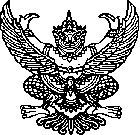 ประกาศองค์การบริหารส่วนตำบลหนองฮีเรื่อง การเก็บและขนขยะมูลฝอย ------------------		เพื่อให้เป็นไปตามพระราชบัญญัติ รักษาความสะอาดและความเป้นระเบียบเรียบร้อยของบ้านเมือง พ.ศ.2535 และที่แก้ไขเพิ่มเติม ฉบับที่ 2 พ.ศ.2560 ประกอบกับ ประกาศกระทรวงมหาดไทย เรื่อง การจัดการขยะมูลฝอย พ.ศ.2560 ข้อ 9 ให้ราชการส่วนท้องถิ่นประกาศวัน เวลา สถานที่ และเนทางการเก็บขนขยะมูลฝอย ให้ผู้ก่อให้เกิดมูลฝอยทราบล่วงหน้าเป็นเวลาพอสมควร 		องค์การบริหารส่วนตำบลหนองฮี อำเภอปลาปาก จังหวัดนครพนม จึงประกาศกำหนดวัน เวลา สถานที่ และเส้นทางการเก็บขนขยะมูลฝอย ดังนี้		1. วัน เวลา สถานที่ที่ประชาชนรวบรวมมูลฝอยในจุดที่กำหนด		2. เส้นทางการเก็บและขนขยะมูลฝอยในการทิ้งขยะมูลฝอยดังกล่าว ขอให้คัดแยกขยะก่อนทิ้งทุกครั้ง และใส่ถุงพลาสติกและมัดปากถุงให้แน่นด้วยเชือกตามประเภทขยะ คือ เชือกสีเหลืองขยะรีไซเคิล ส่วนขยะอันตรายนั้นให้นำไปทิ้ง ณ จุดรวมขยะอันตราย		จึงประกาศมาเพื่อทราบโดยทั่วกัน		           ประกาศ ณ วันที่ 24 มีนาคม พ.ศ.2563 						(ลงชื่อ) 					   ( นายไตรสมุทร  จันทร์ศรีเมือง )                                                         นายกองค์การบริหารส่วนตำบลหนองฮีประเภทวันพื้นที่ดำเนินการขยะรีไซเคิลทุกวันพุธเช้าเวลา 08.30 น.เวลา 09.00 น.เวลา 09.30 น.เวลา 10.00 น.เวลา 11.00 น.เวลา 11.30 น.บ่ายเวลา 13.00 น.เวลา 13.30 น.เวลา 14.00 น.เวลา 14.30 น.เวลา 15.30 น.เวลา 16.00 น.หมู่ 1 บ้านหนองฮี ณ หน้าโรงเรียนชุมชนหนองฮีสามัคคีหมู่ 2 บ้านหนองฮี ณ วัดดำรงเมธยารามหมู่ 11 บ้านหนองฮี ณ ศาลาคุ้มหมู่ที่ 11หมู่ 12 บ้านหนองฮี ณ หน้าอาคารเอนกประสงค์หมู่ 8 บ้านนาสะเดา ณ หน้าอาคารเอนกประสงค์หมู่ 5 บ้านผักอีตู่ ณ หน้าอาคารเอนกประสงค์หมู่ 3 บ้านโพนทัน ณ สี่แยกกลางบ้านหมู่ 9 บ้านโพนทันกลาง ณ หน้าศาลาเอนกประสงค์หมู่ 7 บ้านหนองกกคูณ ณ สามแยกคุ้มกลางบ้านหมู่ 4 บ้านจรุกเตย ณ ศูนย์สาธิตการตลาดหมู่ 6 บ้านกุงโกน ณ หน้าอาคารเอนกประสงค์หมู่ 10 บ้านกรุงใหม่ ณ ข้างวัดสว่างภูมิกาวาส มูลฝอยที่เป็นพิษ หรือขยะอันตรายชุมชนทุกวันพุธเช้าเวลา 08.30 น.เวลา 09.00 น.เวลา 09.30 น.เวลา 10.00 น.หมู่ 1 บ้านหนองฮี ณ หน้าโรงเรียนชุมชนหนองฮีสามัคคีหมู่ 2 บ้านหนองฮี ณ วัดดำรงเมธยารามหมู่ 11 บ้านหนองฮี ณ ศาลาคุ้มหมู่ที่ 11หมู่ 12 บ้านหนองฮี ณ หน้าอาคารเอนกประสงค์ประเภทวันพื้นที่ดำเนินการมูลฝอยที่เป็นพิษ หรือขยะอันตรายชุมชนเวลา 11.00 น.เวลา 11.30 น.บ่ายเวลา 13.00 น.เวลา 13.30 น.เวลา 14.00 น.เวลา 14.30 น.เวลา 15.30 น.เวลา 16.00 น.หมู่ 8 บ้านนาสะเดา ณ หน้าอาคารเอนกประสงค์หมู่ 5 บ้านผักอีตู่ ณ หน้าอาคารเอนกประสงค์หมู่ 3 บ้านโพนทัน ณ สี่แยกกลางบ้านหมู่ 9 บ้านโพนทันกลาง ณ หน้าศาลาเอนกประสงค์หมู่ 7 บ้านหนองกกคูณ ณ สามแยกคุ้มกลางบ้านหมู่ 4 บ้านจรุกเตย ณ ศูนย์สาธิตการตลาดหมู่ 6 บ้านกุงโกน ณ หน้าอาคารเอนกประสงค์หมู่ 10 บ้านกรุงใหม่ ณ ข้างวัดสว่างภูมิกาวาสประเภทวันพื้นที่ดำเนินการขยะรีไซเคิลทุกวันพุธเช้าเวลา 08.30 น.เวลา 09.00 น.เวลา 09.30 น.เวลา 10.00 น.เวลา 11.00 น.เวลา 11.30 น.บ่ายเวลา 13.00 น.เวลา 13.30 น.เวลา 14.00 น.เวลา 14.30 น.เวลา 15.30 น.เวลา 16.00 น.หมู่ 1 บ้านหนองฮี ณ หน้าโรงเรียนชุมชนหนองฮีสามัคคีหมู่ 2 บ้านหนองฮี ณ วัดดำรงเมธยารามหมู่ 11 บ้านหนองฮี ณ ศาลาคุ้มหมู่ที่ 11หมู่ 12 บ้านหนองฮี ณ หน้าอาคารเอนกประสงค์หมู่ 8 บ้านนาสะเดา ณ หน้าอาคารเอนกประสงค์หมู่ 5 บ้านผักอีตู่ ณ หน้าอาคารเอนกประสงค์หมู่ 3 บ้านโพนทัน ณ สี่แยกกลางบ้านหมู่ 9 บ้านโพนทันกลาง ณ หน้าศาลาเอนกประสงค์หมู่ 7 บ้านหนองกกคูณ ณ สามแยกคุ้มกลางบ้านหมู่ 4 บ้านจรุกเตย ณ ศูนย์สาธิตการตลาดหมู่ 6 บ้านกุงโกน ณ หน้าอาคารเอนกประสงค์หมู่ 10 บ้านกรุงใหม่ ณ ข้างวัดสว่างภูมิกาวาส มูลฝอยที่เป็นพิษ หรือขยะอันตรายชุมชนทุกวันพุธเช้าเวลา 08.30 น.เวลา 09.00 น.เวลา 09.30 น.เวลา 10.00 น.เวลา 11.00 น.เวลา 11.30 น.บ่ายเวลา 13.00 น.หมู่ 1 บ้านหนองฮี ณ หน้าโรงเรียนชุมชนหนองฮีสามัคคีหมู่ 2 บ้านหนองฮี ณ วัดดำรงเมธยารามหมู่ 11 บ้านหนองฮี ณ ศาลาคุ้มหมู่ที่ 11หมู่ 12 บ้านหนองฮี ณ หน้าอาคารเอนกประสงค์หมู่ 8 บ้านนาสะเดา ณ หน้าอาคารเอนกประสงค์หมู่ 5 บ้านผักอีตู่ ณ หน้าอาคารเอนกประสงค์หมู่ 3 บ้านโพนทัน ณ สี่แยกกลางบ้านประเภทวันพื้นที่ดำเนินการมูลฝอยที่เป็นพิษ หรือขยะอันตรายชุมชนเวลา 13.30 น.เวลา 14.00 น.เวลา 14.30 น.เวลา 15.30 น.เวลา 16.00 น.หมู่ 9 บ้านโพนทันกลาง ณ หน้าศาลาเอนกประสงค์หมู่ 7 บ้านหนองกกคูณ ณ สามแยกคุ้มกลางบ้านหมู่ 4 บ้านจรุกเตย ณ ศูนย์สาธิตการตลาดหมู่ 6 บ้านกุงโกน ณ หน้าอาคารเอนกประสงค์หมู่ 10 บ้านกรุงใหม่ ณ ข้างวัดสว่างภูมิกาวาส